     City of Hoopeston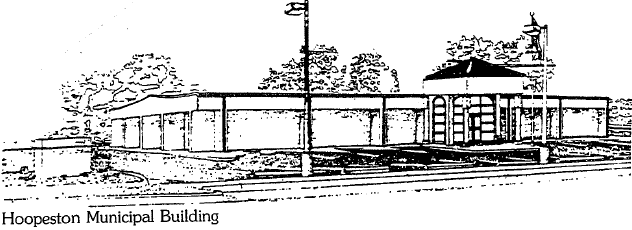 301 W Main St 	 Hoopeston, IL  60942217-283-5833
Security Committee Meeting minutes2/25/20 7pmAttending: Dawn Layden, Alex Houmes, Mayor, Robin Lawson, Chad Yaden, Joel SchulerDiscussed proposed policy for managing the new access system. A few revisions were suggested, Dawn is going to make those changes and committee will present to council for approval. Reviewed and approved the list of who will have access to what area. Joel will use this for initial implementation.Adjourned 7:58 pm. Alex HoumesWard III Alderman | City of Hoopeston